La personalidad : cualidades y defectosActividades:1.a) Clasificad  los adjetivos siguientes, con ayuda del diccionario,  en la columna correspondiente : cualidades o defectos (inclure les traits de personnalité de l’activité précédente copiés au tableau) :-optimista, -perezoso, -responsable, -insolente, -agresivo, -simpático, -sincero, -dinámico, -despistado, -hábil, -serio, -impaciente, -leal, -inteligente, sociable, -tímido, -tolerante, -amable, -colérico, -estudioso, -disponible, -valiente, -generoso, -perseverante, -egoísta, -impulsivo, -autoritario, -alegre, -susceptible, -creativo, -desordenado, -charlatán, -pesimista, -hipócrita, -determinado, -miedoso, -tranquilo, -educado, -pacífico, -callado, -mentiroso, -listo, etc.Demander aux élèves de proposer d’autres adjectifs (réinvestir le lexique étudié dans la séquence)b) E.O.: ¿Qué cualidad es la más importante para ti en la amistad y en el trabajo? y ¿cuál es el peor defecto? + ¿Por qué?Para mí la cualidad más importante en la amistad es….porque….c) E.O.I. : Demander à quelques élèves de donner leur avis et aux autres de réagir = exprimer leur accord ou désaccord : no estoy de acuerdo, sí pero….2.Encontrad  2 parejas de adjetivos antónimos (que significan lo contrario) y 2 parejas de adjetivos sinónimos en la lista de la actividad 1 : Antónimos : -optimista ≠ pesimista ; -estudioso ≠ perezoso; -sincero ≠ hipócrita; -generoso ≠ egoísta; -valiente ≠ miedosoSinónimos : -simpático = alegre; - perseverante = determinado; -mentiroso = hipócrita; -impulsivo = agresivo, …3.Intentad adivinar, con ayuda del diccionario,   los sustantivos/nombres correspondientes a los adjetivos de la actividad 1. On peut faire 2 groupes : un groupe  travaille sur la liste des qualités et l’autre sur celle des défauts.3.Proponed una definición de los adjetivos de la lista. Travail en binômes. Ecrire chaque adjectif de la liste précédente sur un petit papier et en donner 2 à chaque binôme qui devra ensuite préparer une définition et la lire au reste de la classe. Les autres élèves  (binômes) devront deviner l’adjectif dont il s’agit.On peut faire un petit jeu = 1 pt par bonne réponse. Le vainqueur = le binôme qui aura le plus de points.4.La correction se fera à partir du « crucigrama : la personalidad» version papier ou bien à partir de l’activité créée sur le site educaplay : http://www.educaplay.com/es/recursoseducativos/2089185/la_personalidad.htmEvaluation formative =  connaissances lexicales et grammaticales La personalidad : cualidades y defectosActividades:1.a) Clasificad  los adjetivos siguientes, con ayuda del diccionario,  en la columna correspondiente : cualidades o defectos -optimista, -perezoso, -responsable, -insolente, -agresivo, -simpático, -sincero, -dinámico, -despistado, -hábil, -serio, -impaciente, -leal, -inteligente, sociable, -tímido, -tolerante, -amable, -colérico, -estudioso, -disponible, -valiente, -generoso, -perseverante, -egoísta, -impulsivo, -autoritario, -alegre, -susceptible, -creativo, -desordenado, -charlatán, -pesimista, -hipócrita, -determinado, -miedoso, -tranquilo, -educado, -pacífico, -callado, -mentiroso, -listob) E.O. : ¿Qué cualidad es la más importante para ti en la amistad y en el trabajo? y ¿cuál es el peor defecto? + ¿por qué?Para mí la cualidad más importante en la amistad es….porque….2.Encontrad  2 parejas de adjetivos antónimos (que significan lo contrario) y 2 parejas de adjetivos sinónimos en la lista de la actividad 1 : 3.Intentad adivinar, con ayuda del diccionario, los sustantivos/nombres correspondientes a los adjetivos de la actividad 1. On peut faire 2 groupes : un groupe  travaille sur la liste des qualités et l’autre sur celle des défauts.3.Intentad adivinar, con ayuda del diccionario, los sustantivos/nombres correspondientes a los adjetivos de la actividad 1. On peut faire 2 groupes : un groupe  travaille sur la liste des qualités et l’autre sur celle des défauts.Doc. 3 : Ananyelis : 50 cosas sobre mí    http://www.youtube.com/watch?v=25c0usDenV8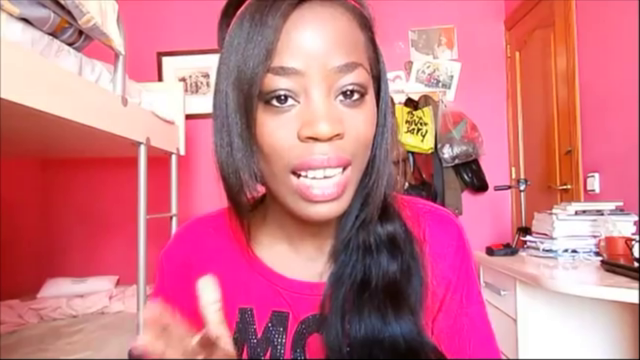 Doc. 3 : Ananyelis : 50 cosas sobre mí http://www.youtube.com/watch?v=25c0usDenV8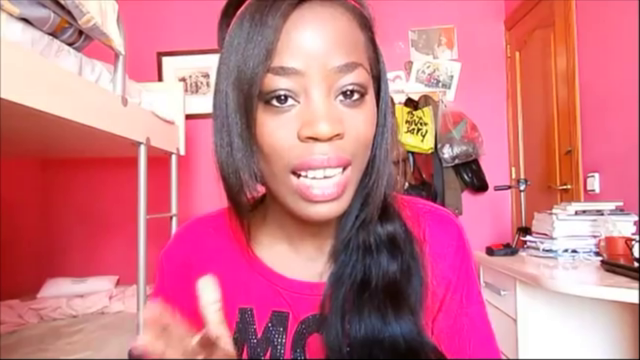 1- Mi nombre es un nombre super raro  pero me gusta mucho.2- Tengo  21 años pero aunque no lo aparente, todo el mundo me dice que aparento de menos.3- Tengo  5 hermanos. Somos tres chicos y tres chicas.4- Soy dominicana, echo de menos muchísimo mi país y me encanta ser dominicana.5- Me encantan los perros, antes no me gustaban nada, nada...pero ahora me gustan bastante6- Odio los gatos, no los puedo ni ver.8-Odio la playa.  No me gusta nada el sol y la arena (le sable).9- No sé nadar (nager).10- Soy super super desordenada, dejo la ropa tirada por ahíSolo he tenido un novio en toda mi vida. Llevo tres años con mi novio.17 - Me encanta cantar18- Mientras (=cuando)  duermo, a veces suelo (j'ai l'habitude de ) hablar, incluso una vez eché un grito tremendo…19-Me gustaría ayudar a la gente que lo necesita,…20- No sé bailar   ni salsa, ni merengue.22- No me gusta  nada, nada leer, casi nunca me he leído un libro.23- Odio estudiar. Estudio muy   poco. Cuando estoy estudiando, siempre (toujours) estoy con el móvil  o la tele, siempre tengo que hacer algo, no puedo estudiar tranquila25-Odio a la gente que se cree mejor que los demás26- Estoy un poco  loca. 27- Amo youtube, yo no sería la misma sin youtube29- A veces (parfois) , puedo ser muy sensible.31-Suelo  juzgar a las personas sin conocerlas. Estoy intentando cambiar.34-Me encantan los niños por eso quería estudiar educación infantil35-Estudio gestión administrativa, pero no me gusta.37- Me encantan las pelis.38. Me encanta ir de compras en rebajas39- Me encanta hacer reír  a la gente.40- A veces (parfois), soy un poco orgullosa, cosa que está muy mal44-Me gusta luchar por lo que quiero aunque a veces me rindo muy fácil45-Odio a las personas que intentan aparentar lo que no son46- Llevo gafas.47- Hace nueve años que no voy a República Dominicana.48- De profesión, me gustaría ser cantante.49- Me encanta la fruta50- Por último, mi objetivo en la vida es  simplemente conseguir lo que quiero y simplemente ser feliz.Démarche :1.C.O. : Visionner une première fois la vidéo et faire une présentation générale (compréhension globale)2. Former plusieurs groupes de travail avec des tâches différentes (en fonction des difficultés ou des facilités des élèves)   : chaque élève visionne à son rythme la vidéo et relève les informations demandées. Ensuite, on laisse un temps pour que les élèves ayant effectué la même tâche mettent en commun leur travail (former des groupes de 3 ou 4 élèves).G.1- Ficha de identidad de Ananyelis : quién es, su edad, familia, estudios, su descripción físicaG.2: Sus gustos/preferencias, sentimientos : (/ )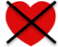 G.3-Los rasgos de personalidad : G.4 : Sus proyectos, deseos, ... :3-Mise en commun (E.O.) + distribution du script afin de compléter les informations (travail de repérage = C.E).Faire remarquer l’emploi de gustar avec « nada », « poco », etc…Tâche intermédiaire. Avant, faire le point avec les élèves : pistes à traiter et à développer et  compétences lexicales et grammaticales à mobiliser.2 formats possibles pour la tâche finale, les 2 sont réalisées en classe, sans la préparation écrite (seulement une liste de mots clés).  J’ai pu compter sur l’aide d’Evelia, notre assistante, pour mener à bien cette évaluation. -Utiliser photorécit + s’enregistrer (salle informatique) : il faut que les élèves apportent le jour de l’évaluation une sélection de photos format jpeg pour les inclure dans la présentation.OU-Faire une présentation comme Ananyelis = selfie vidéo avec une tablette.Avant de commencer l’évaluation, les élèves ont la possibilité de préparer une liste de 10 mots clésCréation d’un padlet avec les différentes productions afin que les élèves puissent voir le travail de leurs camaradesObjectifs : -Trabajar sobre los campos lexicales de las cualidades y defectos (réactivation et approfondissement)-Observar la derivación de algunos adjetivos-Expresar una opinión personal, su acuerdo o desacuerdoCualidades 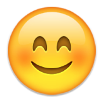 		Defectos 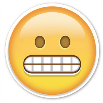 optimista, -responsable, simpático, -sincero, -dinámico, -hábil, -serio, -leal, -inteligente, sociable, -tolerante, -amable, -estudioso, -disponible, -valiente, -generoso, -perseverante, -alegre, -creativo, - determinado, -tranquilo, -educado, -pacífico, -callado, -listo-perezoso, -insolente, - agresivo, -despistado, -impaciente, -tímido, -colérico, -egoísta, -impulsivo, -autoritario, -susceptible, - desordenado, -charlatán, -pesimista, -hipócrita, -miedoso, -mentiroso,en la amistaden el trabajoLa cualidad más importanteEl peor defectoCualidadesCualidadesDefectosDefectosAdjetivosNombresAdjetivosNombresoptimista, -responsable, simpático, -sincero, -dinámico, -hábil, -serio, -leal, -inteligente, sociable, -tolerante, -amable, -disponible, -valiente, -generoso, -perseverante, -alegre, -creativo,-determinado, -tranquilo, -educado, -pacífico, ….-el optimismo-la responsabilidad-la simpatía-la sinceridad-el dinamismo-la habilidad-la seriedad-la lealtad-la inteligencia-la sociabilidad-la tolerancia-la amabilidad-la disponibilidad-la valentía-la generosidad-la perseverancia-la alegría-la creatividad-la determinación-la tranquilidad-la educación-el pacifismo…-perezoso, -insolente, - agresivo, -despistado, -impaciente, -tímido, -colérico, -egoísta, -impulsivo, -autoritario, -susceptible, - desordenado, -charlatán, -pesimista, -hipócrita, -miedoso, -mentiroso,-la pereza-la insolencia-la agresividad-el despiste-la impaciencia-la timidez-la cólera-el egoísmo-la impulsividad-la autoridad-la susceptibilidad-el desorden-la charlatanería-el pesimismo-la hipocresía-el miedo-la mentiraObjectifs : -Trabajar sobre los campos lexicales de las cualidades y defectos (réactivation et approfondissement)-Observar la derivación de algunos adjetivos-Expresar una opinión personal, su acuerdo o desacuerdoCualidades 		Defectos en la amistaden el trabajoLa cualidad más importanteEl peor defectoAntónimosSinónimosCualidadesCualidadesDefectosDefectosAdjetivosNombresAdjetivosNombresoptimista, -responsable, -el optimismo-la responsabilidad-perezoso, -insolente, ,-la pereza-la insolenciaCualidadesCualidadesDefectosDefectosAdjetivosNombresAdjetivosNombresoptimista, -responsable, -el optimismo-la responsabilidad-perezoso, -insolente, ,-la pereza-la insolenciaObjectifs culturels : les intérêts du document : Ce document vidéo permet de découvrir l’autoportrait d’une jeune fille, ses goûts, préférences, études, ses projets. -Il permettra également aux élèves de réactiver les connaissances : l’expression des goûts, préférences, sentiments et de revoir la construction des tournures affectives.Activités de communication langagière : C.O. : Comprendre les points essentiels d’une intervention énoncée dans un langage clair et standard-Comprendre un message oral pour pouvoir répondre à des besoins concrets ou réaliser une tâche.-Comprendre et extraire l’information essentielle d’un document audiovisuel ayant trait à un sujet courant : présentation d’une jeune fille, ses goûts, ses rêves.-Mobiliser de manière pertinente les connaissances pour déduire du contexte le sens probable des mots inconnus, pour déduire du sens.-E.O. : -Restituer une information = le contenu d’un document audiovisuel, avec ses propres mots éventuellement à partir de notes.-Exprimer un point de vue, une opinion personnelleCompétences lexicales :-réactivation et approfondissement du lexique pour se présenter, faire le portrait physique, parler de ses goûts, préférences, etc.Compétences grammaticales :-réemploi de « gustar » et tournures affectives, -l’expression de sentiments, le superlatif-la gradation pour exprimer des goûts, des sentiments (les adverbes de quantité) : mucho, nada, un poco-l’emploi du conditionnel pour exprimer un souhait : me gustaría-l’habitude-les marqueurs temporels / l’expression de la durée : antes, ahora, mientras .., una vez, casi nunca, siempre, hace nueve años, llevo tres años…Compétences pragmatiques :  -Développement thématique :A2-Peut décrire quelque chose avec une simple liste de points successifs  -Cohérence et cohésion :A2-Peut utiliser les articulations les plus fréquents pour relier des énoncés afin de décrire quelque chose sous forme d’une simple liste de points.A2->B1-Peut relier une série d’éléments courts, simples et distincts en un discours qui s’enchaîne.Objectifs méthodologiques : les savoir-faire :-S’entraîner au  repérage d’indices, d’éléments pertinents  à partir d’un document vidéo, savoir les reformuler.-Comprendre des mots et des expressions connus ainsi que le thème général d’un reportage.-Repérer un champ lexical : goûts, etc.- Être capable de repérer les principales caractéristiques d’un personnage qui se présente.- Être capable de reprendre les informations principales  en les reformulant.Lugar de nacimientoEdadFamiliaSituación sentimentalDescripción físicaEstudios cursadosTravail à la maison : E.O. : ¿Qué piensas de esta chica ? Argumenta tu respuesta.Préparer la lecture expressive du script (Faire différents groupes afin de répartir les répliques).Tâche intermédiaire : E.O.C. = exercice d’imitationAl igual que Ananyelis, debes presentarte y habar de por lo menos 15 cosas sobre ti1.Utiliser photorécit Vous devez sélectionner 5 photos qui illustrent votre personnalité et les enregistrer sous le format jpg sur LOL ou sur une clé.Ou2.Selfie vidéoPistes à traiter à développer = les mêmes que dans l’activité sur la vidéo :   -breve descripción física + presentación familia   -personalidad : 2 cualidades y 2 defectos + justificar (pour justifier vous pouvez mettre en relation avec vos goûts/préférences… = tournure affective)   -hablar de sus gustos, preferencias, sentimientos = utiliser 5 tournures affectives différentes   -parler de ses projets, souhaits + justifier  (2 idées différentes = me gustaría…)Compétences grammaticales :    -s’exprimer à la 1ère personne   -Ser/estar   -tournures affectives   -le superlatif   -expression d’un point de vue   -correction de la conjugaison   -respect des accordsTemps de parole : 2 minutes minimum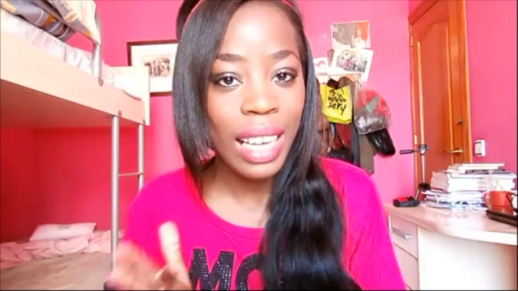 Tâche intermédiaire (E.O.C.) : 15 cosas sobre mí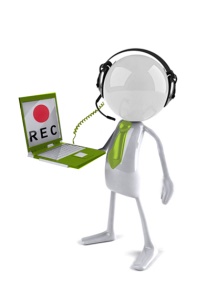 Tâche intermédiaire (E.O.C.) : 15 cosas sobre mí